P R O P O Z I C E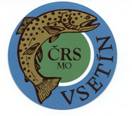 MO ČRS Vsetín pořádá rybářské závody
 pro mládež do 15 letna nádrži Balaton v Novém Hrozenkově.Termín:     	2. října 2022Časový rozvrh: 	7:30 – 8:00      prezentace a losování                          	8:15 – 11:15    závod                  	11:45     	       vyhlášení výsledků závodůStartovné:		50,- Kč (bude vybíráno při prezentaci)Závodníci:		Pouze členové ČRS s platnou povolenkou (ne MRS)Rybolov:	Loví se na jeden prut dle rybářského řádu. Závodník chytá na předem vylosovaném stanovišti. Všechny úlovky se měří a zapisují do bodovacích karet rozhodčími.Hodnocení:	Boduje se každá ulovená ryba a to za každý započatý centimetr její délky 1 bod. O celkovém pořadí rozhoduje součet bodů za všechny ulovené ryby.Ceny:      	Ceny jsou připraveny pro všechny závodníky podle umístění v závodě. Pořadatel si vyhrazuje právo v případě nepříznivého počasí upravit dobutrvání závodů. PETRÚV ZDAR!  PŘIHLÁŠKAna rybářské závody mládeže Balaton 2022Příjmení a jméno: _____________________________________  Bydliště: _________________________________________                                     		Podpis přihlášeného: ________________				Podpis rodičů: ____________________Termín přihlášek: do 29. 9. 2022 nebo na místě v den konání závodu.Zaslat na adresu:                           	MO ČRS Vsetín, Na Dolansku 477, 755 01 Vsetín nebo osobně dodat do kanceláře MO ČRS Vsetín nebo e-mailem: rybarivsetin@seznam.cz